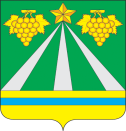 АДМИНИСТРАЦИЯ МУНИЦИПАЛЬНОГО ОБРАЗОВАНИЯ КРЫМСКИЙ РАЙОНУПРАВЛЕНИЕ КУЛЬТУРЫПРИКАЗот 30.09.2020                                                                                                             № 163г.КрымскО внесении изменений в приказ управления культуры администрации муниципального образования Крымский район от 30 сентября 2020 года № 162 «О дополнительных мерах по предупреждению распространения новой коронавирусной инфекции (COVID-19) среди работников учреждений культуры муниципального образования Крымский район, подведомственных управлению культуры администрации муниципального образования Крымский район»В целях недопущения распространения  новой коронавирусной инфекции (COVID-19) п р и к а з ы в а ю:Внести изменения в пункт 4 приказа управления культуры администрации муниципального образования Крымский район                           от 30 сентября 2020 года № 162 «О дополнительных мерах по предупреждению распространения новой коронавирусной инфекции (COVID-19) среди работников учреждений культуры муниципального образования Крымский район, подведомственных управлению культуры администрации муниципального образования Крымский район»:                           на основании настоящего приказа разработать внутренние приказы учреждений культуры муниципального образования Крымский район, довести до сведения своих работников под подпись.Исполняющий обязанностиначальника управления                                                                  А.В.Третьякова